Uphill Both Ways?Safe and Sustainable Student Transportation in MorgantownMorgantown Public Library373 Spruce Street, Morgantown, WV 26501Thursday, September 19, 6:00 pm to 7:30 pmA Conversation on the New Pedestrian Safety Plan and Bike Plan Approved by City CouncilFirst in fall series of Green Nights at the Library 2013–14Tired of sitting in the car-rider line to drop off your child at school? Concerned about the environmental impact of traffic congestion in Morgantown? Wish you could do something about childhood obesity in our community? Come to the library on Thursday, September 19, 6:00–7:30 pm for a conversation about how Morgantown students get to and from school and how to reduce the environmental and health impacts of student transportation. The event is the first in a fall series of presentations and workshops sponsored by the Morgantown Municipal Green Team at the downtown public library.Representatives from the Pedestrian Safety Board and Bike Board will speak on the Pedestrian Safety Plan and the Bike Plan, recently approved by the City Council, which will encourage and enable safe walking and biking to Morgantown schools. We’ll discuss what has been done, what is planned, next steps, and opportunities for citizen involvement.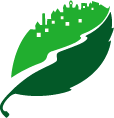 *The Morgantown Municipal Green Team is a group of citizens that advises the City of Morgantown on matters relating to sustainability in public policy, planning, education, departmental management, development, and evaluation of environmental and energy-related issues. For more information, please visit www.morgantowngreenteam.org.